Dahl Timetable Summer 1  2024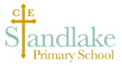 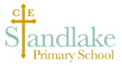 8.458.509.009.0010.1510.3510.5510.5512.0012.00Lunchtime1.301.301.302.153.003.15MondayDoors OpenRegistration / PlaytimeClass story Home TimeTuesdayDoors OpenRegistration / PlaytimeSEND SEND Class story Home TimeWednesdayDoors OpenRegistration / PlaytimeSENDSENDClass story Home TimeThursdayDoors OpenRegistration / PlaytimeSENDClass story Home TimeFridayDoors OpenRegistration / PlaytimeSENDSENDClass story Home Time